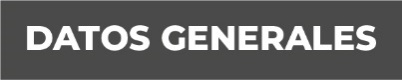 Nombre Ricardo Cárdenas GonzálezGrado de Escolaridad Licenciatura en DerechoCédula Profesional 3944215Teléfono de Oficina 783083 40301Correo ElectrónicoFormación Académica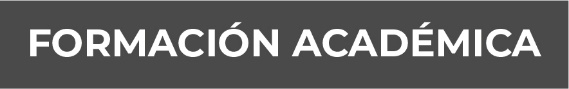 9971991997-2001Licenciatura en DerechoUniversidad VeracruzanaXalapa, Veracruz. Trayectoria Profesional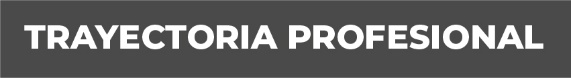 Enero 2011- mayo 2015Agente del Ministerio Publico Auxiliar del C. Subprocurador en Tantoyuca, Veracruz.Mayo 2015- Septiembre 2015Fiscal 4° en la Unidad Integral de Procuración de Justicia del VIII Distrito en Papantla, Veracruz.  Septiembre 2015- Diciembre 2015Fiscal 1° en la Unidad Integral de Procuración de Justicia del VIII Distrito en Papantla, Veracruz.   Conocimiento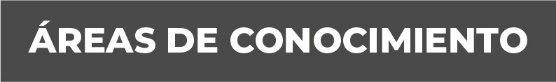 Derecho Penal, Derecho Constitucional.Criminología.